На основу члана 8. и 25. став 1. тачка 3) Закона о локалним изборима („Службени гласник РС“, број 14/22) и члана 9. став 1. тачка 3) Пословника Градске изборне комисије (Службени лист града Крагујевца“, бр.8/22), Градска изборна комисија, на 15. седници одржаној 2. новембра 2023.године у ___ часова, доносиРОКОВНИКЗА ВРШЕЊЕ ИЗБОРНИХ РАДЊИ У ПОСТУПКУ ИЗБОРАЗА ОДБОРНИКЕ СКУПШТИНЕ ГРАДА КРАГУЈЕВЦА,КОЈИ СУ РАСПИСАНИ ЗА 17. ДЕЦЕМБАР 2023. ГОДИНЕ1. Рокови за вршење изборних радњи у поступку избора за одборнике Скупштине града Крагујевца, који су расписани за 17. децембар 2023.године утврђени су у складу са:-  Одлуком  о  расписивању избора  за  одборнике  скупштина  градова  искупштина општина у Републици Србији („Службени гласник РС“, број  95//23),- Законом о избору народних посланика („Службени гласник РС“, број14/22),- Законом о локалним изборима („Службени гласник РС“, број 14/22),- Законом о јединственом бирачком списку („Службени гласник РС“, бр.104/09 и 99/11),-  Упутством  за  спровођење  Закона  о  јединственом  бирачком  списку(„Службени гласник РС“, бр. 15/12, 88/18, 67/20, 40/21, 90/21 и 16/22),- Упутством за предлагање лица у бирачке одборе за спровођење гласања на изборима за народне посланике („Службени гласник РС“, број 91/23),- Упутством о примопредаји изборног материјала пре и после гласања(„Службени гласник РС“, број 91/23).2. Одлука о расписивању избора за одборнике скупштина градова и скупштина општина у Републици Србији, ступила је на снагу даном објављивања, 1. новембра 2023. године.Одлуком је одређено  да ће се избори за одборнике Скупштине градаКрагујевца одржати 17. децембра 2023. године.З. Према прописима из тачке 1. овог роковника, рокови су следећи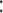 4. Овај Роковник се објављује у „Службеном листу града Крагујевца” и на веб-презентацији Републичке изборне комисије.ГРАДСКА ИЗБОРНА КОМИСИЈА Број: 013-37/2023Датум: 2. новембар  2023. годинеПРЕДСЕДНИК               Јелена ВеличковићРед. бројРокРед. бројРадњаРокРед. бројРок1. ОРГАНИ И ТЕЛА ЗА СПРОВОЂЕЊЕ ИЗБОРА1. ОРГАНИ И ТЕЛА ЗА СПРОВОЂЕЊЕ ИЗБОРА1. ОРГАНИ И ТЕЛА ЗА СПРОВОЂЕЊЕ ИЗБОРАГрадска изборна комисијаГрадска изборна комисијаГрадска изборна комисија1.1.Достављање предлога подносиоца проглашене изборне листе за именовање члана и заменика члана Градске изборне комисије у проширеном саставу(члан 23. став 1. Закона о локалним изборима - ЗоЛИ)Најкасније  9. децембар 1.2.Доношење решења о предлогу за именовање члана и заменика члана Градске изборне комисије у проширеном саставу(члан 23. став 2. ЗоЛИ)У року од 24 часа од пријема предлогаБирачки одбориБирачки одбориБирачки одбориБирачки одбориБирачки одбори1.3.1.3.Обавештавање Републичке изборне комисије о лицима овлашћеним да у име подносиоца проглашене изборне листе кандидата за одборнике Скупштине града Крагујевца, чији подносилац није истовремено и подносилац изборне листе кандидата за народне посланике,  доставља предлоге за именовање чланова бирачких одбора у проширеном саставу за бирачка места на територији града Крагујевца(члан 10. став 3. Упутства за предлагање лица у бирачкеодборе за спровођење гласања на изборима за народне посланике)Обавештавање Републичке изборне комисије о лицима овлашћеним да у име подносиоца проглашене изборне листе кандидата за одборнике Скупштине града Крагујевца, чији подносилац није истовремено и подносилац изборне листе кандидата за народне посланике,  доставља предлоге за именовање чланова бирачких одбора у проширеном саставу за бирачка места на територији града Крагујевца(члан 10. став 3. Упутства за предлагање лица у бирачкеодборе за спровођење гласања на изборима за народне посланике)Најкасније 26. новембар2. ИЗБОРНА ЛИСТА2. ИЗБОРНА ЛИСТА2. ИЗБОРНА ЛИСТА2. ИЗБОРНА ЛИСТА2. ИЗБОРНА ЛИСТА2.1.2.1.Прописивање образаца за подношење изборне листе(члан 25. став 1. тачка 4) и став 2. ЗоЛИ)Прописивање образаца за подношење изборне листе(члан 25. став 1. тачка 4) и став 2. ЗоЛИ)Најкасније 4.новембар(3 дана од дана ступања на снагу Одлуке о расп. Избора)2.2.2.2.Подношење изборне листе (члан 40. став 1. ЗоЛИ)Подношење изборне листе (члан 40. став 1. ЗоЛИ)Најкасније 27. новембар2.3.2.3.Подношење предлога подносиоца изборне листе за утврђивање положаја изборне листе националне мањине (члан 75. став 2. ЗоЛИ)Подношење предлога подносиоца изборне листе за утврђивање положаја изборне листе националне мањине (члан 75. став 2. ЗоЛИ)Заједно са изборном листом2.4.2.4.Доношење решења о проглашењу изборне листе(члан 25. став 1. тачка 6) ЗоЛИ и члан 74. и 75. став 1. Законао избору народних посланика - ЗоИНП)Доношење решења о проглашењу изборне листе(члан 25. став 1. тачка 6) ЗоЛИ и члан 74. и 75. став 1. Законао избору народних посланика - ЗоИНП)У року од 48 часова од подношења изборне листе2.5.2.5.Доношење решења о предлогу за утврђивање положаја изборне листе националне мањине(члан 75. став 2. и члан 76. ЗоЛИ)Доношење решења о предлогу за утврђивање положаја изборне листе националне мањине(члан 75. став 2. и члан 76. ЗоЛИ)Истовремено са проглашењем изборне листе2.6.2.6.Доношење решења о одбацивању изборне листе(члан 25. став 1. тачка 6) ЗоЛИ и члан 74. и 76. ЗоИНП)Доношење решења о одбацивању изборне листе(члан 25. став 1. тачка 6) ЗоЛИ и члан 74. и 76. ЗоИНП)У року од 48 часова од подношења изборне листе2.7.2.7.Доношење решења о одбијању проглашења изборне листе(члан 25. став 1. тачка 6) ЗоЛИ и члан 74. и 77. ЗоИНП)Доношење решења о одбијању проглашења изборне листе(члан 25. став 1. тачка 6) ЗоЛИ и члан 74. и 77. ЗоИНП)У року од 48 часова од подношења изборне листе2.8.2.8.Доношење закључка којим се подносиоцу изборне листе налаже да отклони недостатке за проглашење изборне листе (члан 25. став 1. тачка 6) ЗоЛИ и члан 74. и 78. став 1. ЗоИНП)Доношење закључка којим се подносиоцу изборне листе налаже да отклони недостатке за проглашење изборне листе (члан 25. став 1. тачка 6) ЗоЛИ и члан 74. и 78. став 1. ЗоИНП)У року од 48 часова од објављивања закључка на веб-презентацији Републичке изборне комисије (веб- презентација)2.9.2.9.Поступање подносиоца изборне листе  по закључку којим је наложено да се отклоне недостаци изборне листе(члан 78. став 1. ЗоИНП)Поступање подносиоца изборне листе  по закључку којим је наложено да се отклоне недостаци изборне листе(члан 78. став 1. ЗоИНП)У року од 48 часова од објављивања закључка на веб-презентацији Републичке изборне комисије (веб- презентација)2.10.2.10.Доношење решења о одбијању проглашења изборне листе након закључка(члан 25. став 1. тачка 6) ЗоЛИ и члан 78. став 2. ЗоИНПДоношење решења о одбијању проглашења изборне листе након закључка(члан 25. став 1. тачка 6) ЗоЛИ и члан 78. став 2. ЗоИНПУ року од 24 часа од истека рока за поступање по закључку2.11.2.11.Доношење решења о проглашењу изборне листе(члан 25. став 1. тачка 6) ЗоЛИ и члан 74. и 78. став 3. ЗоИНПДоношење решења о проглашењу изборне листе(члан 25. став 1. тачка 6) ЗоЛИ и члан 74. и 78. став 3. ЗоИНПУ року од 24 часа од отклањања недостатака2.12.2.12.Обавештавање Републичке изборне комисије о  проглашеној изборној листи кандидата за одборнике Скупштине града Крагујевца, Обавештавање Републичке изборне комисије о  проглашеној изборној листи кандидата за одборнике Скупштине града Крагујевца, Најкасније 27. новембарчији подносилац није истовремено и подносилац изборне листе кандидата за народне посланике,(члан 10. став 3. Упутства за предлагање лица у бирачке одборе за спровођење гласања на изборима за народнепосланике)2.13.2.13.Повлачење изборне листе(члан 81. став 1. ЗоИНП)До дана утврђивања збирне изборне листе2.14.2.14.Изостављање кандидата за одборника са проглашене изборне листе (члан 82. став 2. ЗоИНП)Најкасније до дана утврђивања збирне изборне листе2.15.2.15.Утврђивање и објављивање збирне изборне листе(члан 44. став 1. ЗоЛИ)Најкасније 2. децембар    2.16.2.16.Увид подносиоца проглашене изборне листе у свепроглашене изборне листе и документацију која је поднета уз њих (члан 80. став 1. ЗоИНП)У року од 48 часова од дана објављивања збирне изборне листе3. ЈЕДИНСТВЕНИ БИРАЧКИ СПИСАК3. ЈЕДИНСТВЕНИ БИРАЧКИ СПИСАК3. ЈЕДИНСТВЕНИ БИРАЧКИ СПИСАК3. ЈЕДИНСТВЕНИ БИРАЧКИ СПИСАК3.1.3.1.Излагање делова бирачког списка за подручја Града и обавештавање грађана да могу захтевати ажурирање података у бирачком списку(члан 14. став 1. Закона о јединственом бирачком списку -ЗоЈБС и тачка 10. Упутства за спровођење ЗоЈБС)Од  2. новембрa (дан после расписивања избора)3.2.3.2.Подношење захтева градској управи за упис у бирачки списак односно промену у бирачком списку(члан 5. став 1, члан 10. став 1. и члан 14. став 1. ЗоЈБС)Од 2. новембра до закључења бирачког списка 14. децембар3.3.3.3.Подношење захтева Министарству државне управе и локалне самоуправе за упис у бирачки списак односно промену у бирачком списку, по његовом закључењу(члан 5. став 1. и члан 10. став 1. ЗоЈБС)Од 2. до 14. децембра у00.00 часова3.4.3.4.Право увида и подношења захтева за промене у бирачком списку од стране подносиоца проглашене изборне листе или лица које он овласти(члан 21. ЗоЈБС и тачка 9. став 5. Упутства за спровођењеЗоЈБС)Од проглашења изборне листе3.5.3.5.Доношење решења о закључењу бирачког списка и утврђивању укупног броја бирача(члан 17. став 1. ЗоЈБС)До 2. децембра3.6.3.6.Достављање решења о закључењу бирачког списка Градској изборној комисији(члан 17. став 2. ЗоЈБС)Најкасније 2. децембра у 00.00 часова3.7.3.7.Објављивање у „Службеном листу града Крагујевца“ укупног броја бирача(члан 18. ЗоЈБС)Одмах по добијању решења о закључењу бирачког списка3.8.3.8.Достављање Градској изборној комисији оверених извода из бирачког списка(члан 19. став 1. ЗоЈБС)Најкасније 4. децембар у 00.00 часова3.9.3.9.Пријем у Градској изборној комисији решења Министарства државне управе и локалне самоуправе на којима се заснивају промене у бирачком списку по закључењу бирачког спискаДо 14. децембра у 00.00 часова(члан 20. став 2. ЗоЈБС)3.10.3.10.Утврђивање и објављивање у „Службеном листу града Крагујевца” коначног броја бирача у граду Крагујевцу, на сваком бирачком месту(члан 20. став 2. ЗоЈБС)Одмах по уносу у изводе из бирачког списка измена на основу решења о променама у бирачком списку, донетих по закључењу бирачког списка4. ПОСМАТРАЧИ4. ПОСМАТРАЧИ4. ПОСМАТРАЧИ4. ПОСМАТРАЧИ4.1.4.1.Подношење пријаве за праћење рада Градске изборне комисије – домаћи посматрачи(члан 161. став 1. ЗоИНП)Најкасније 10. децембра4.2.4.2.Подношење пријаве међународне и стране организације и удружења за праћење рада органа за спровођење избора – страни посматрачи(члан 162. став 1. ЗоИНП)Најкасније 7. децембра4.3.4.3.Достављање пријаве страног посматрача и списка представника страног посматрача и преводилаца, министарству надлежном за спољне послове ради давања мишљења(члан 162. став 4. ЗоИНП)Без одлагања4.4.4.4.Давање мишљења министарства надлежног за спољнепослове о пријави страног посматрача за праћење рада органаза спровођење избора(члан 162. став 4. ЗоИНП)У року од три дана од дана пријема пријаве4.5.4.5.Подношење пријаве министарству надлежном за спољне послове представника страних држава за праћење рада органа за спровођење избора – страни посматрачи(члан 163. став 1. ЗоИНП)Најкасније 7. децембра4.6.4.6.Достављање пријаве представника страних држава и списка њених представника и преводилаца са мишљењем Комисији (члан 163. став 4. ЗоИНП)У року од три дана од дана пријема пријаве4.7.4.7.Издавање овлашћења и легитимација(члан 165. став 2. ЗоИНП)У року од три дана од подношења пријаве за посматрача, односно од пријема мишљења министарства надлежног за спољне послове ако пријава испуњава услове прописане законом5. СПРОВОЂЕЊЕ ИЗБОРА5. СПРОВОЂЕЊЕ ИЗБОРА5. СПРОВОЂЕЊЕ ИЗБОРА5. СПРОВОЂЕЊЕ ИЗБОРА5.1.5.1.Oбјављивање одлука Градске изборне комисије на веб-презентацији(члан 26. став 1. ЗоЛИ)Без одлагања, а најкасније у року од 24 часа од завршетка седнице на којој је одлука донета5.2.5.2.Достављање позива за гласањеНајкасније 12. децембра(члан 86. ЗоИНП)5.3.Достављање изборног материјала бирачким одборима(члан 88. став 1. ЗоИНП)Најкасније 15. децембра у 00.00 часа5.4.Отварање бирачких места и трајање гласања(члан 91. став 1. ЗоИНП)Од 7.00 до 20.00 часова5.5.Забрана објављивања процене резултата избора, јавно представљање кандидата на изборима за одборнике и њихових изборних програма и позивање бирача да гласају, односно да не гласају за одређене изборне листе у медијима и на јавним скуповима(члан 6. став 3. ЗоЛИ)Од 14. децембра у 00.00 часова до затварања бирачких места 17. децембра у 20.00 часова6. УТВРЂИВАЊЕ И ОБЈАВЉИВАЊЕ РЕЗУЛТАТА ГЛАСАЊА6. УТВРЂИВАЊЕ И ОБЈАВЉИВАЊЕ РЕЗУЛТАТА ГЛАСАЊА6. УТВРЂИВАЊЕ И ОБЈАВЉИВАЊЕ РЕЗУЛТАТА ГЛАСАЊА6.1.Утврђивање резултата гласања на бирачком месту и достављање изборног материјала Градској изборној комисији (члан 47. став 1. ЗоЛИ)12 часова од затварања бирачког места6.2.Контрола записника о раду бирачког одбора(члан 48. став 1. ЗоЛИ )Приликом примопредаје изборног материјала након завршеткагласања6.3.Доношење решења о исправљању записника о раду бирачког одбора (лаке и тешке грешке)(члан 49. став 1. и члан 50. став 2. ЗоЛИ)Без одлагања 6.4.Доношење решења којим се констатује да се на одређеном бирачком месту не могу утврдити резултати гласања(члан 50. став 2. и члан 55. став 1. ЗоЛИ )Без одлагања 6.5.Доношење решења којим се по службеној дужности поништава гласање на бирачком месту(члан 50. став 2, члан 54. став 2. и члан 56. став 1. и 2. ЗоЛИ )Без одлагања6.6.Увид члана односно заменика члана Градске изборне комисије у изборни материјал са сваког бирачког места и провера да ли је гласао бирач који му је доставио своју адресу, ЈМБГ и писмену сагласност за ту проверу(члан 51. ЗоЛИ )У року од 48 часова од завршетка гласања6.7.Подношење захтева за контролу записника о раду бирачких одбора са највише 5% бирачких места(члан 52. став 1. ЗоЛИ )У року од 48 часова од затварања бирачких места6.8.Доношење решења о исправљању записника о раду бирачког одбора, после контроле записника о раду бирачког одбора од стране чланова и заменика чланова Градске изборне комисије, односно контроле записника о раду по узорку(члан 54. став 1. ЗоЛИ )Након завршене контроле6.9.Доношење решења којим се по службеној дужности поништава гласање на бирачком месту, после контроле записника о раду бирачког одбора од стране чланова и заменика чланова Градске изборне комисије, односно контроле записника о раду по узорку(члан 54. став 2. ЗоЛИ )Након завршене контроле6.10.Доношење решења о спровођењу поновног гласања наУ року од три дана одбирачком месту(члан 58. став 2. ЗоЛИ)дана када је на веб- презентацији објављено решење којим је констатовано да се на том бирачком месту не могу утврдитирезултати гласања, односно решење којим је гласање на том бирачком месту поништено6.11.Поновно гласање на бирачком месту(члан 58. став 4. ЗоЛИ)У року од десет дана од дана доношења решења о спровођењу поновног гласања6.12.Доношење и објављивање укупног извештаја о резултатима избора(члан 59. став 1. ЗоЛИ )У року од 96 часова од затварања бирачких места6.13.Доношење и објављивање укупног извештаја о резултатима избора ако је поднето правно средство против решења којим се констатује да се на бирачком месту не могу утврдити резултати гласања, односно решења којим се поништава гласање на бирачком месту(члан 59. став 3. ЗоЛИ )У року од 96 часова од дана када су Комисији достављене одлуке о свим поднетим правним средствима6.14.Објављивање укупног извештаја о резултатима избора и резултатима гласања за свако бирачко место на веб- презентацији(члан 60. став 1. ЗоЛИ)У року од 96 часова од затварања бирачких места6.15.Објављивање укупног извештаја о резултатима избора у„Службеном листу града Крагујевца“ (члан 122. став 2. ЗоИНП)У року од 96 часова од затварања бирачких места6.16.Достављање Министарству државне управе и локалне самоуправе укупног извештаја о резултатима избора (члан 60. став 3. ЗоЛИ )Непосредно по завршетку избора6.17.Увид представника подносиоца проглашене изборне листе и кандидата за одборника Скупштине града Крагујевца у изборни материјал(члан 54. став 1. ЗоИНП )У року од пет дана од дана гласања 7. ЗАШТИТА ИЗБОРНОГ ПРАВА7. ЗАШТИТА ИЗБОРНОГ ПРАВА7. ЗАШТИТА ИЗБОРНОГ ПРАВАПриговорПриговорПриговор7.1.Подношење приговора подносиоца предлога за именовање члана и заменика члана Градске изборне комисије у проширеном саставу против решења о одбијању или одбацивању тог предлога(члан 24. став 1. ЗоЛИ )У року од 48 часова од објављивања решења на веб-презентацији7.2.Подношење приговора подносиоца проглашене изборне листе, регистроване политичке странке и бирача противУ року од 48 часова од објављивања решења нарешења о именовању члана и заменика члана изборне комисије у проширеном саставу(члан 24. став 2. ЗоЛИ)веб-презентацији7.3.Подношење приговора посматрача односно подносиоца проглашењне изборне листе против одлуке да се представнику проглашене изборне листе односно представнику посматрача ускрати право на надзор надштампањем гласачких листића, односно право на посматрање примопредаје гласачких листића(члан 49. став 3. ЗоИНП)У року од 48 часова од када је представнику ускраћено право на надзор, односно на посматрање7.4Подношење приговора подносиоца предлога против решења о одбијању или одбацивању предлога за именовање члана, односно заменика члана бирачког одбора(члан 32. став 1. ЗоЛИ )У року од 48 часова од објављивања решења на веб-презентацији7.5Подношење приговора подносиоца проглашене изборне листе, одборничке групе и бирача против решења о именовању члана, односно заменика члана бирачког одбора у сталном саставу(члан 32. став 2. ЗоЛИ )У року од 48 часова од објављивања решења на веб-презентацији7.6.Подношење приговора подносиоца проглашене изборне листе и бирача против решења о именовању члана, односно заменика члана бирачког одбора у проширеном саставу (члан 32. став 3. ЗоЛИ )У року од 48 часова од објављивања решења на веб-презентацији7.7.Подношење приговора подносиоца изборне листе против решења о одбијању проглашења изборне листе или решења о одбацивању изборне листе(члан 79. став 1. ЗоИНП )У року од 48 часова од објављивања решења на веб-презентацији7.8.Подношење приговора кандидата за одборника са те изборне листе, лица чије је име садржано у називу те изборне листе, односно подносиоца те изборне листе, политичке странке, подносиоца проглашене изборне листе и бирача против решења о проглашењу изборне листе(члан 79. став 2. ЗоИНП )У року од 48 часова од објављивања решења на веб-презентацији7.9.Подношење приговора подносиоца проглашене изборне листе против одлуке о утврђивању збирне изборне листе (члан 84. став 1. ЗоИНП)У року од 48 часова од објављивања решења на веб-презентацији7.10.Подношење приговора подносиоца захтева за контролу записника о раду бирачког одбора по узорку против решења којим је одбијен или одбачен тај захтев(члан 52. став 4. ЗоЛИ)У року од 48 часова од објављивања решења на веб-презентацији7.11.Подношење приговора подносиоца проглашене изборне листе против решења којим је усвојен захтев за контролу записника о раду бирачког одбора по узорку(члан 52. став 5. ЗоЛИ)У року од 48 часова од објављивања решења на веб-презентацији7.12.Подношење приговора подносиоца проглашене изборне листе и бирача који је уписан у извод из бирачког списка на бирачком месту, против решења којим се констатује да се на бирачком месту не могу утврдити резултати гласања(члан 55. став 3. ЗоЛИ)У року од 72 часа од објављивања решења на веб-презентацији7.13.Подношење приговора подносиоца проглашене изборне листе и бирача који је уписан у извод из бирачког списка на том бирачком месту, против решења којим се по службеној дужности поништава гласање на бирачком месту(члан 56. став 3. ЗоЛИ )У року од 72 часа од објављивања решења на веб-презентацији7.14.Подношење приговора подносиоца проглашене изборне листе због неправилности током спровођења гласања (члан 57. став 1. ЗоЛИ )У року од 72 часа од затварања бирачког места7.15.Подношење приговора бирача који је уписан у извод из бирачког списка на том бирачком месту, због тога што га је бирачки одбор неосновано спречио да гласа или ако му је на бирачком месту повређено право на слободно и тајно гласање(члан 57. став 2. ЗоЛИ )У року од 72 часа од затварања бирачког места7.16.Доношење и објављивање на веб-презентацији решења о приговору подносиоца проглашене изборне листе због неправилности током спровођења гласања и приговора бирача који је уписан у извод из бирачког списка на том бирачком месту, због тога што га је бирачки одборнеосновано спречио да гласа или ако му је на бирачком месту повређено право на слободно и тајно гласање(члан 57. став 3. ЗоЛИ )У року од 72 часа од пријема приговора7.17.Подношење приговора подносиоца проглашене изборне листе или бирача против укупног извештаја о резултатима избора(члан 59. став 6. ЗоЛИ)У року од 72 часа од објављивања укупног извештаја на веб- презентацији7.18.Подношење приговора подносиоца проглашене изборне листе против донете одлуке, предузете радње или због пропуштања да се донесе одлука, односно предузме радња у спровођењу избора, осим за неправилности за које је предвиђено друго правно средство(члан 80. став 1. и 82. ЗоЛИ)У року од 72 часа од објављивања одлуке, односно предузимања радње коју подносилац сматра неправилном, односно од истека рока у којем је одлука требало да буде донета, односно у којем радња требало да будепредузета, ако другачијеније одређено ЗоЛИ7.19.Доношење и објављивање решења о приговору(члан 83.  ЗоЛИ)У року од 72 часа од пријема приговораЖалбаЖалбаЖалба7.20.Жалба подносиоца приговора Управном суду против решења Градске изборне комисије којим је одбачен или одбијен приговор(члан 85. став 1. ЗоЛИ )У року од 72 часа од објављивања решења на веб-презентацији7.21.Жалба подносиоца приговора Управном суду због тога што Градска изборна комисија у прописаном року није донела одлуку о приговору(члан 85. став 2. ЗоЛИ )У року од 72 часа од истека рока у којем је требало да буде донета одлука о приговору7.22.Жалба подносиоца проглашене изборне листе, подносиоца изборне листе, политичке странке, одборничке групе, кандидата за одборника, бирача и лица чије је име у називу изборне листе или називу подносиоца изборне листе Управном суду против решења Градске изборне комисије којим је усвојен приговор, ако им је тиме што је усвојен приговор непосредно повређен правни интерес(члан 85. став 3. ЗоЛИ)У року од 72 часа од објављивања решења на веб-презентацији7.23.Достављање жалбе са списима предмета Управном суду(члан 86. став 1. ЗоЛИ )У року од 24 часа од пријема жалбе7.24.Доношење одлуке Управног суда по жалби(члан 86. став 2. ЗоЛИ)У року од 72 часа од пријема жалбе са списима8. ДОДЕЛА МАНДАТА И ИЗДАВАЊЕ УВЕРЕЊА О ИЗБОРУ ЗА ОДБОРНИКА8. ДОДЕЛА МАНДАТА И ИЗДАВАЊЕ УВЕРЕЊА О ИЗБОРУ ЗА ОДБОРНИКА8. ДОДЕЛА МАНДАТА И ИЗДАВАЊЕ УВЕРЕЊА О ИЗБОРУ ЗА ОДБОРНИКА8.1.Доношење решења о додели мандата кандидатима за одборнике са изборне листе по њиховом редоследу на изборној листи, почев од првог кандидата са листе (члан 63. ЗоЛИ )У року од седам дана од објављивања укупногизвештаја о резултатимаизбора8.2.Издавање уверења о избору за одборника(члан 63. ЗоЛИ )У року од седам дана од објављивања укупног извештаја о резултатима избора